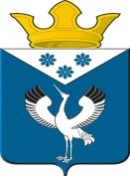 Российская ФедерацияСвердловская областьГлава муниципального образованияБаженовское сельское поселениеБайкаловского муниципального районаСвердловской областиРАСПОРЯЖЕНИЕот 26.12.2023 г.                                      № 156                                        с. Баженовское                                              О закладке и ведении новых похозяйственных книг учета личных подсобных хозяйств на 2024 - 2028 годыВ соответствии со статьей 8 Федерального закона от 7 июля 2003 года 
№ 112-ФЗ «О личном подсобном хозяйстве», Федеральным законом Российской федерации № 131-ФЗ от 6 октября 2003 года «Об общих принципах организации местного самоуправления», приказом Министерства сельского хозяйства Российской Федерации от 27 сентября 2022 года № 629 «Об утверждении формы и порядка ведения похозяйственных книг», в целях учета личных подсобных хозяйств на территории Баженовского сельского поселения Байкаловского муниципального района Свердловской области:1. Организовать на территории Баженовского сельского поселения Байкаловского муниципального района Свердловской области закладку новых похозяйственных книг учета личных подсобных хозяйств, сроком на пять лет на 2024 - 2028 годы в электронной форме с использованием комплексной информационной системы сбора и обработки бухгалтерской и специализированной отчетности сельскохозяйственных товаропроизводителей, формирования сводных отчетов, мониторинга, учета, контроля и анализа субсидий на поддержку агропромышленного комплекса.2. Осуществлять ежегодно по состоянию на 1 января путем сплошного обхода личных подсобных хозяйств и опроса членов личных подсобных хозяйств в период с 10 января по 15 февраля сбор сведений, указанных в книгах.3. Производить записи в похозяйственные книги на основании сведений, предоставляемых на добровольной основе главой личного подсобного хозяйства или иными членами личного подсобного хозяйства.4. Назначить должностных лиц, ответственных за организацию ведения и сохранность похозяйственных книг в администрации муниципального образования Баженовское сельское поселение согласно приложению к настоящему распоряжению. 5.Ответственным лицам в работе руководствоваться Порядком ведения похозяйственных книг, утвержденным приказом Министерства сельского хозяйства Российской Федерации от 27 сентября 2022 года № 629 
«Об утверждении формы и порядка ведения похозяйственных книг».6. Настоящее распоряжение (с приложением) разместить на официальном сайте муниципального образования Баженовское сельское поселение в сети Интернет http://bajenovskoe.ru.7. Настоящее распоряжение вступает в силу с 01.01.2024 года.8. Контроль за исполнением настоящего распоряжения оставляю за собой.Глава муниципального образованияБаженовское сельское поселение                                                          Байкаловского муниципального районаСвердловской области                                                                                  С.М. СпиринПриложение № 1к распоряжению Главымуниципального образованияБаженовское сельское поселениеБайкаловского муниципального районаСвердловской областиот 26.12.2023 № 156Ответственные лицаза организацию ведения и сохранность похозяйственных книг в администрации муниципального образования Баженовское сельское поселение Байкаловского муниципального района Свердловской области31.Белоногова Наталия Владимировна  Специалист 1 категории  по работе с Баженовской территорией (с. Баженовское, д. Палецкова, д. Степина);42.Кукарских Светлана ЛеонидовнаСпециалист 1 категории по работе с Городищенской территорией (с. Городище,  д. Власова, д. Макушина,  д. Боровикова, д. Красный Бор, д. Лукина);53.Субботина Марина ПавловнаСпециалист 1 по работе с Вязовской территорией (д. Вязовка, д. Кадочникова);54.Сутягина Ольга Николаевна Специалист 1 категории по работе с Нижне-Иленской территорией (д. Нижняя – Иленка, д. Верхняя Иленка, д. Гуляева, д. Скоморохова, д. Субботина).